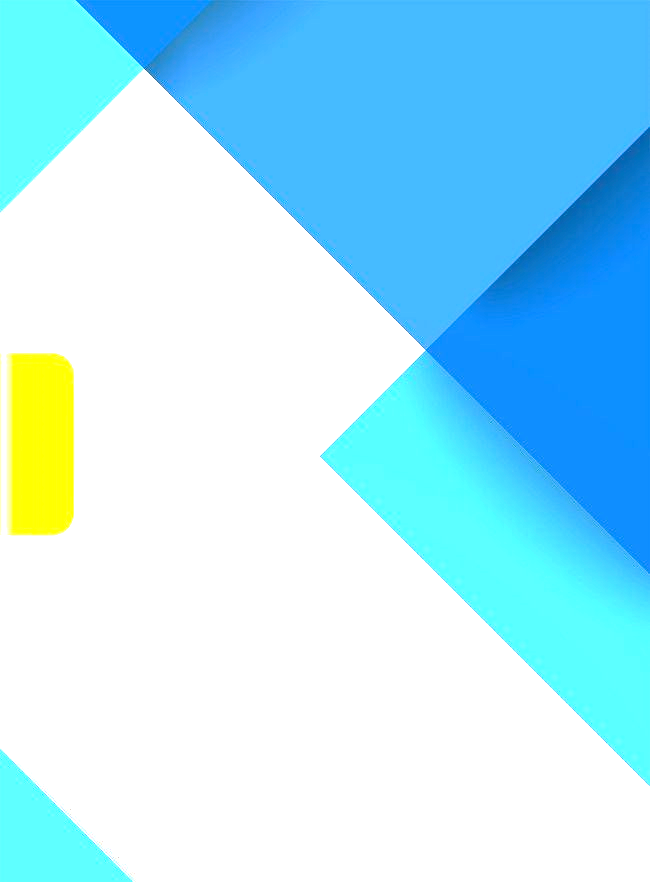 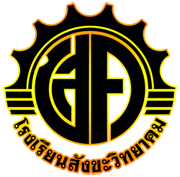 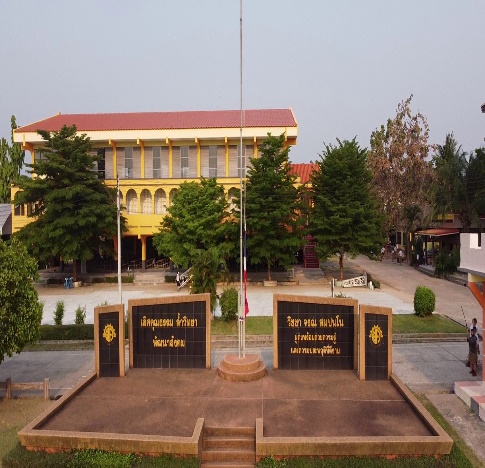 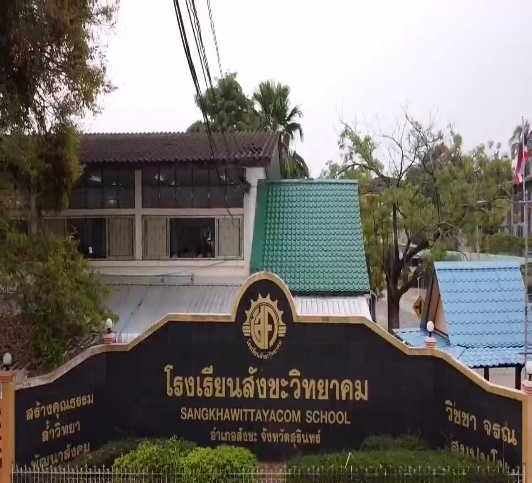 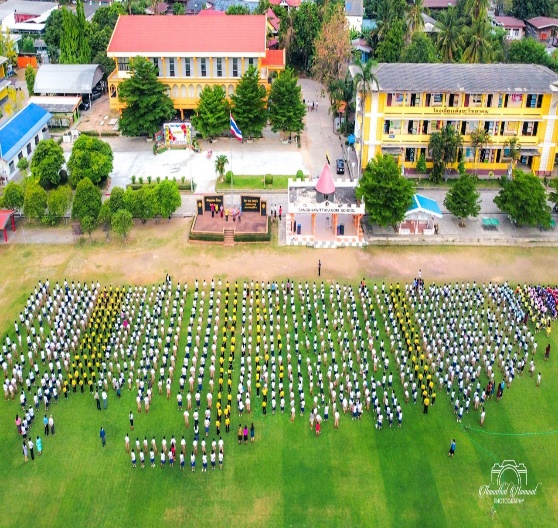 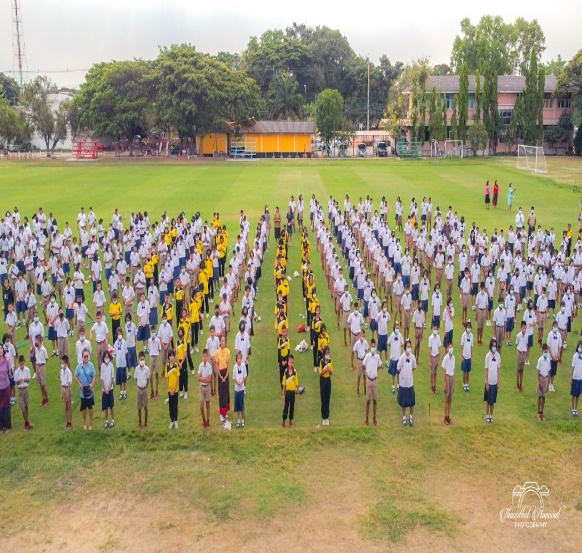 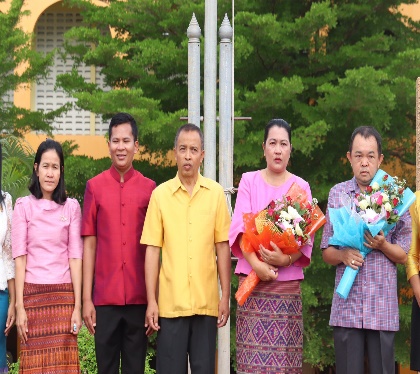 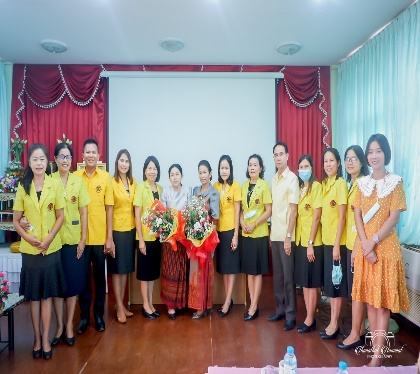 กลุ่มบริหารงานบุคคลโรงเรียนสังขะวิทยาคมสำนักงานเขตพื้นที่การศึกษาประถมศึกษาสุรินทร์ เขต ๓สำนักงานคณะกรรมการการศึกษาขั้นพื้นฐานกระทรวงศึกษาธิการคำนำคู่มือปฏิบัติงานกลุ่มบริหารงานบุคคล โรงเรียนสังขะวิทยาคม ฉบับนี้ จัดทำขึ้นเพื่อเสริมสร้างความเข้าใจแก่ครูและบุคลากรในโรงเรียน ในการปฏิบัติหน้าที่การให้บริการและการจัดการศึกษาแก่นักเรียน และผู้เกี่ยวข้องทุกฝ่ายโดยจัดทำให้สอดคล้องกับโครงสร้างการบริหารงานโรงเรียนตามแนวทางการกระจายอำนาจสู่สถานศึกษา ของ สพฐ. กลุ่มงานบริหารงานบุคคลได้จัดกรอบงานให้ครอบคลุมกับภาระงานที่กลุ่มปฏิบัติอยู่เดิมและเพิ่มเติมให้สอดคล้องกับสภาพของโรงเรียนในการจัดการศึกษา และให้บริการทางการศึกษา ตามแนวทางการปฏิรูปการศึกษาและระบบประกันคุณภาพการศึกษาของกระทรวงศึกษาธิการโดยมุ่งหวังว่าภาระงานที่ปฏิบัติจะบรรลุตามวัตถุประสงค์ เป้าหมายและวิสัยทัศน์ที่กำหนดไว้ทุกประการ ตลอดจนผู้เกี่ยวข้องทุกฝ่ายมีความพึงพอใจต่อการปฏิบัติงานของกลุ่มงานบริหารงานบุคคลคู่มือฉบับนี้ ได้บรรจุเนื้อหาสาระเพียงขอบข่ายงาน(พรรณนางาน : Job descriptions) ตามกรอบงานที่บรรจุไว้ในโครงสร้างการบริหารงานวิธีปฏิบัติงาน เป็นมาตรฐานการปฏิบัติงาน และคณะทำงานยินดี น้อมรับข้อเสนอแนะที่เป็นประโยชน์แก่ส่วนรวมและโรงเรียนทุกประการขอขอบคุณผู้มีส่วนร่วมในการจัดทำให้คำแนะนำข้อเสนอแนะ และขอบคุณคณะทำงานในกลุ่มงานบริหารงานบุคคล ทุกท่านที่ได้ปฏิบัติหน้าที่ร่วมกันอย่างมุ่งมั่น อุทิศ ทุ่มเทอย่างดียิ่งกลุ่มบริหารงานบุคคลสารบัญ**********************ปรัชญาโรงเรียนวิชฺชา	จรณ	สมฺปนฺโน	ความหมาย	ผู้ถึงพร้อมด้วยความรู้และความประพฤติที่ดีงาม	คำขวัญของโรงเรียน	เลิศคุณธรรม   ล้ำวิทยา   พัฒนาสังคมสีประจำโรงเรียน	สีเหลือง – ดำเหลือง	หมายถึง	สะอาด สว่าง สงบ ร่มเย็น ดำ	หมายถึง	เข้มแข็ง  กล้าหาญ  ซื่อสัตย์  สุจริตอักษรย่อของโรงเรียน     ข.ส.ค.                                                      ข. หมายถึง ตั้งอยู่อำเภอสังขะ จังหวัดสุรินทร์			 	   	  ส.ค. หมายถึง โรงเรียนสังขะวิทยาคม 	ตราสัญลักษณ์โรงเรียนวิสัยทัศน์  พันธกิจ  เป้าประสงค์ โรงเรียนสังขะวิทยาคม วิสัยทัศน์โรงเรียน	โรงเรียนสังขะวิทยาคม เป็นโรงเรียนชั้นนำในจังหวัดสุรินทร์ ผู้เรียนมีคุณภาพตามมาตรฐานการศึกษาชาติ บนพื้นฐานของความเป็นสุรินทร์พันธกิจ  ๑) จัดกิจกรรมส่งเสริมให้ผู้เรียนมีความรู้และทักษะที่จำเป็นตามหลักสูตรสถานศึกษา จัดกิจกรรมส่งเสริมให้ผู้เรียนมีความสามารถในการคิดอย่างเป็นระบบ  คิดสร้างสรรค์  ตัดสินใจแก้ปัญหาได้อย่างมีสติ สมเหตุผล๓) จัดกิจกรรมส่งเสริมให้ผู้เรียนมีทักษะในการแสวงหาความรู้ด้วยตนเอง  รักเรียนรู้และพัฒนาตนเองอย่างต่อเนื่อง๔) ส่งเสริมและพัฒนาสถานศึกษาให้มีการจัดหลักสูตรและกระบวนการเรียนการสอนที่เน้นผู้เรียนเป็นสำคัญ๕)  ส่งเสริม  และพัฒนาให้สถานศึกษามีการจัดกิจกรรมพัฒนาคุณภาพผู้เรียนอย่างหลากหลายและใช้แหล่งเรียนรู้อย่างคุ้มค่าส่งเสริมให้ผู้มีส่วนเกี่ยวข้องทุกฝ่ายมีส่วนร่วมในการจัดการศึกษาของสถานศึกษา๗)  พัฒนาคุณภาพสถานศึกษาบนพื้นฐานของความเป็นสุรินทร์เป้าหมาย ๑.  ผู้เรียนมีความรู้และทักษะที่จำเป็นตามหลักสูตรสถานศึกษา๒.  ผู้เรียนมีความสามารถในการคิดอย่างเป็นระบบ  คิดสร้างสรรค์  ตัดสินใจแก้ปัญหาได้อย่างมีสติสมเหตุผล๓.  ผู้เรียนมีทักษะในการแสวงหาความรู้ด้วยตนเอง  รักเรียนรู้และพัฒนาตนเองอย่างต่อเนื่อง๔.  สถานศึกษาให้มีการจัดหลักสูตรและกระบวนการเรียนการสอนที่เน้นผู้เรียนเป็นสำคัญ๕.  ครูจัดการเรียนการสอนที่เน้นผู้เรียนเป็นสำคัญ๖.  สถานศึกษามีการจัดกิจกรรมพัฒนาคุณภาพผู้เรียนอย่างหลากหลาย๗.   สถานศึกษาใช้แหล่งเรียนรู้พัฒนาคุณภาพผู้เรียนอย่างคุ้มค่า๘.   ผู้มีส่วนเกี่ยวข้องทุกฝ่ายมีส่วนร่วมในการจัดการศึกษาของสถานศึกษา๙.   สถานศึกษามีอัตลักษณ์ที่โดดเด่น๑๐.  สถานศึกษามีการพัฒนาคุณภาพสถานศึกษาบนพื้นฐานของความเป็นสุรินทร์อัตลักษณ์ของสถานศึกษา			ยิ้มง่าย  ไหว้สวย มีจิตสาธารณะ รักษ์สิ่งแวดล้อมเอกลักษณ์ของสถานศึกษา		วิชาการโดดเด่นกลยุทธ์การพัฒนาคุณภาพการจัดการศึกษาของสถานศึกษา   กลยุทธ์ที่ ๑  คุณภาพผู้เรียนกลยุทธ์ที่ ๒  กระบวนการบริหารและการจัดการของผู้บริหารสถานศึกษากลยุทธ์ที่ ๓  กระบวนการจัดการเรียนการสอนที่เน้นผู้เรียนเป็นสำคัญกลยุทธ์ที่ ๔  ระบบการประกันคุณภาพภายในที่มีประสิทธิผลวิสัยทัศน์/พันธกิจ/เป้าประสงค์ กลุ่มบริหารงบประมาณ วิสัยทัศน์ บุคลากรในกลุ่มบริหารงานงบประมาณ ปฏิบัติงานด้วยความเต็มใจ ถูกต้อง รวดเร็ว และโปร่งใสพันธกิจ สนับสนุนและส่งเสริมการปฏิบัติงานด้วยความเต็มใจ เน้นความถูกต้อง สมบูรณ์ ส่งเสริมการปฏิบัติงานให้มีความรวดเร็ว และลดขั้นตอนที่ซ้ำซ้อน มุ่งมั่นพัฒนางานให้มีความพร้อม ในการปฏิบัติงานทุกขั้นตอนเป้าประสงค์ การปฏิบัติงานทุกขั้นตอนด้วยความเต็มใจ มีความถูกต้อง รวดเร็วทันต่อความต้องการ การปฏิบัติงานทุกขั้นตอนมีความโปร่งใส ตรวจสอบได้มาตรฐานการปฏิบัติงานและภาระหน้าที่ความรับผิดชอบ กลุ่มบริหารงานบุคคล โรงเรียนสังขะวิทยาคม ************************แนวคิดหลักในการบริหารงานบุคคลการบริหารงานบุคคลในสถานศึกษา เป็นภารกิจสำคัญที่มุ่งส่งเสริมให้สถานศึกษาสามารถปฏิบัติงานเพื่อตอบสนองภารกิจของสถานศึกษา เพื่อดำเนินการด้านการบริหารงานบุคคลให้เกิดความคล่องตัว อิสระภายใต้กฎหมาย ระเบียบ เป็นไปตามหลักธรรมาภิบาล ข้าราชการครูและบุคลากรทางการศึกษาได้รับการพัฒนา มีความรู้ความสามารถ มีขวัญกำลังใจ ได้รับการยกย่องเชิดชูเกียรติ มีความมั่นคงและก้าวหน้าในวิชาชีพ ซึ่งจะส่งผลต่อการพัฒนาคุณภาพการศึกษาของผู้เรียนเป็นสำคัญวัตถุประสงค์ 		๑. เพื่อให้การดำเนินงานด้านการบริหารงานบุคคลเป็นไปอย่างถูกต้อง รวดเร็ว และเป็นไปตาม หลักธรรมาภิบาล 		๒. เพื่อส่งเสริมบุคลากร ให้มีความรู้ความสามารถและมีจิตสำนึกในการปฏิบัติภารกิจที่มีความ รับผิดชอบให้เกิดผล สำเร็จตามการบริหารแบบมุ่งผลสัมฤทธิ์ 		๓. เพื่อส่งเสริมให้ครูและบุคลากรทางการศึกษาปฏิบัติงานเต็มตามศักยภาพ โดยยึดมั่นในระเบียบวินัย จรรยาบรรณ อย่างมีมาตรฐานแห่งวิชาชีพ 		๔.  เพื่อให้ครูและบุคลากรทางการศึกษาที่ปฏิบัติงานได้ตามมาตรฐานวิชาชีพได้รับ การยกย่องเชิดชู เกียรติมีความมั่นคงและความก้าวหน้าในวิชาชีพ ซึ่งจะส่งผลต่อการพัฒนาคุณภาพการศึกษา ของผู้เรียนเป็นสำคัญขอบข่ายภารกิจของกลุ่มบริหารงานบุคคล๑. การวางแผนอัตรากำลังและกำหนดตำแหน่ง๒. การสรรหาและบรรจุแต่งตั้ง๓. การเสริมสร้างประสิทธิภาพในการปฏิบัติราชการ๔. วินัยและการรักษาวินัย๕. งานออกจากราชการบทบาทหน้าที่ โดยทั่วไปของงานบุคลากร มีดังนี้ ๑.  จัดโครงสร้าง การบริหารบุคลากรให้เป็นระบบ ๒.  ปฐมนิเทศเกี่ยวกับการปฏิบัติตามระเบียบการปฏิบัติงานในโรงเรียน ๓. กำหนดบทบาทหน้าที่ของบุคลากรแต่ละคนให้ชัดเจน ๔.  มอบหมายงานตามความรู้ความสามารถของบุคลากร๕. ควบคุม กำกับ ติดตามและนิเทศบุคลากรให้ปฏิบัติงานเต็มความสามารถและ เป็นไปตามเป้าหมายงานกลุ่มบริหารงานบุคคลผู้อำนวยการโรงเรียน			นายสุนทร  อินทรนุช  		ขอบข่ายการดำเนินการบริหารงานบุคคลตามภาระงานและอำนาจหน้าที่ของผู้อำนวยการโรงเรียน			 ๑. วิเคราะห์และวางแผนการดำเนินงานบริหารงานบุคคลตามแผนปฏิบัติการประจำปีและการดำเนินงานอื่นๆ ที่เกี่ยวกับงานบริหารงานบุคคลของโรงเรียน			๒.  ติดตาม ประเมินผลการปฏิบัติงานตามแผนปฏิบัติการประจำปีของโรงเรียน		๓.  ให้คำแนะนำ นิเทศติดตามการดำเนินงานบริหารงานบุคคลให้เป็นไปด้วยความเรียบร้อยและบรรลุเป้าหมายที่ได้กำหนดไว้		๔. กำหนดมาตรการ แนวปฏิบัติ ระเบียบ ข้อบังคับ เกี่ยวกับการดำเนินงานบริหารงานบุคคลของโรงเรียนเพื่อเป็นแนวแนวทางการปฏิบัติงานของบุคลากรในโรงเรียน		๕. วิเคราะห์ วินิจฉัยปัญหาที่เกี่ยวกับงานบริหารบุคคลของโรงเรียนและเสนอแนวทางในการแก้ไขปัญหานั้นๆ		๖. ปฏิบัติงานอื่นๆ ที่ได้รับมอบหมายรองผู้อำนวยการกลุ่มบริหารงานบุคคล			นางสาวนงนุช  ศิริจันทร์	รองผู้อำนวยการโรงเรียน	ขอบข่ายการดำเนินการบริหารงานบุคคลตามภาระงานและอำนาจหน้าที่ของรองผู้อำนวยการโรงเรียน			๑. ปฏิบัติหน้าที่รองผู้อำนวยการโรงเรียนกลุ่มบริหารงานบุคคล๒.  เป็นที่ปรึกษาของผู้อำนวยการโรงเรียนเกี่ยวกับงานบริหารงานบุคคลของโรงเรียน๓. รักษาราชการแทนผู้อำนวยการโรงเรียนลำดับที่ ๒ ในกรณีที่ผู้อำนวยการโรงเรียนเดินทางไปราชการหรือไม่สามารถปฏิบัติหน้าที่ราชการได้		๔. ปฏิบัติราชการแทนในงานที่ผู้อำนวยการโรงเรียนมอบหมาย		๕. วิเคราะห์และวางแผนปฏิบัติงานกลุ่มบริหารงานบุคคลตามนโยบายของทางราชการ		๖. กำกับ ติดตามและประเมินผลการปฏิบัติหน้าที่งานในกลุ่มบริหารงานบุคคลให้เป็นไปตามแผนปฏิบัติการของโรงเรียน		๗.  ให้คำแนะนำ นิเทศการดำเนินงานของกลุ่มบริหารงานบุคคลให้เป็นไปด้วยความเรียบร้อยและบรรลุเป้าหมาย		๘. ปฏิบัติงานอื่นๆ ที่ได้รับมอบหมายหัวหน้ากลุ่มบริหารงานบุคคล	นางสาวจำเริญศรี  ศรีทองสุข		ครู /ครูชำนาญการพิเศษ	ขอบข่ายการดำเนินการตามภาระงานและอำนาจหน้าที่หัวหน้ากลุ่มบริหารงานบุคคล	๑. รับแนวปฏิบัติจากกลุ่มบริหาร เพื่อกำกับ ดูแล ติดตามในสายงานที่รับผิดชอบ 	๒. กำหนดนโยบาย วางแผนงาน โครงการ กิจกรรม ของกลุ่มงานบริหารงานบุคคล 	๓. วางแผนจัดโครงสร้างการบริหารงานในสถานศึกษาให้เหมาะสม	๔. วางแผนงาน/โครงการ และจัดทรัพยากรที่ใช้ในฝายบริหารงานบุคคลมอบหมาย ควบคุม ดูแล ให้ดำเนินไปด้วยความเรียบร้อย 	๕. ประสานงาน ตรวจสอบ กำกับ ติดตามการปฏิบัติงานกลุ่มงานบริหารงานบุคคลให้ดำเนิน ไปอย่างมีประสิทธิภาพ	๖.  รับผิดชอบดูแล งานวินัยและจรรยาบรรณของครูให้เป็นไปอย่างถูกต้องและเหมาะสม	๗.  กำกับติดตาม นิเทศติดตามให้คำปรึกษาแก่บุคลากรกลุ่มงานบริหารงานบุคคลในการปฏิบัติ หน้าที่ในงานต่างๆ และกับกลุ่มงานอื่นที่เกี่ยวข้องในการดำเนินงานต่างๆ 	๘. ส่งเสริมงานสวัสดิการ สร้างขวัญและกำลังใจแก่บุคลากรของสถานศึกษาคณะกรรมการบริหารงานบุคคล   ประกอบด้วย๑) นายสุนทร  อินทรนุช	ผู้อำนวยการโรงเรียน	ประธานกรรมการ๒)	นางกุ้ง  สีสด	รองผู้อำนวยการโรงเรียน	รองประธาน๓)	นายปัญญา  พรหมศักดิ์	รองผู้อำนวยการโรงเรียน	รองประธาน๔)	นายธนา  ปรากฏรัตน์	ครู/ครูชำนาญการพิเศษ	กรรมการ๕)	นางพูนสุข  ฤกษ์ศรี	ครู/ครูชำนาญการพิเศษ	กรรมการ๖)	นายวิโชค  พิศเพ็ง	ครู/ครูชำนาญการพิเศษ	กรรมการ๗)	นางขวัญตา  พิศเพ็ง	ครู/ครูชำนาญการพิเศษ		กรรมการ๘)	นางจิรัชญา  เกษรบัว	ครู/ครูชำนาญการพิเศษ	กรรมการ๙)	นางสาวภัทรญา  รัชชศิริธนา	ครู		กรรมการ๑๐) นางสาวสาวิกา  จ่าพุลี	ครู	กรรมการ๑๑) นางศศิธร  ธรรมบรรเทิง	ครู	กรรมการ๑๒)  นางภัทรพร  จันทร์วิเศษกุล	ครูผู้ช่วย	กรรมการ๑๓) นางสาวนงนุช  ศิริจันทร์	รองผู้อำนวยการโรงเรียน	กรรมการและเลขานุการ๑๔) นางสาวจำเริญศรี  ศรีทองสุข	ครู/ครูชำนาญการพิเศษ	กรรมการและผู้ช่วยเลขานุการ๑๕) นางมณีรัตน์  สุขอุ้ม	ครู/ครูชำนาญการพิเศษ  	กรรมการและผู้ช่วยเลขานุการขอบข่ายการดำเนินการตามภาระงานและอำนาจหน้าที่ของคณะกรรมการกลุ่มบริหารงานบุคคล๑. ดำเนินการจัดทำบัญชีลงเวลาการปฏิบัติราชการและสรุปการปฏิบัติงานของข้าราชการ ครู และบุคลากรทางการศึกษา และสรุปข้อมูลเสนอกลุ่มบริหาร			๒.  ดำเนินการเอกสารเกี่ยวกับเอกสารการขออนุญาตออกนอกบริเวณของข้าราชการครูแล บุคลากร 		๓.  ดำเนินการเอกสารเกี่ยวกับเอกสารการขออนุญาตลาประเภทต่าง ๆ ของข้าราชการครูและ บุคลากร ๔. จัดทำสถิติการลา ของข้าราชการครูและบุคลากร 		๕. จัดทำสถิติการมาสาย ของข้าราชการครูและบุคลากร 		๖.  จัดทำสถิติการออกนอกบริเวณโรงเรียน ของข้าราชการครูและบุคลากร		๘. จัดทำสถิติข้อมูลต่างๆ เพื่อเตรียมพร้อมในการรายงาน และน าไปใช้ประโยชน๙.  ปฏิบัติหน้าที่อื่น ๆ ตามที่ได้รับมอบหมาย๑. งานวางแผนอัตรากำลัง ประกอบด้วย๑) นายสุนทร  อินทรนุช	ผู้อำนวยการโรงเรียน	ประธานกรรมการ๒) นางสาวนงนุช ศิริจันทร์	รองผู้อำนวยการโรงเรียน	กรรมการ๓)	นางมณีรัตน์  สุขอุ้ม	ครู/ครูชำนาญการพิเศษ	กรรมการ๔) นางจิรัชญา  เกษรบัว	ครู/ครูชำนาญการพิเศษ	กรรมการ๕) นางสาวจำเริญศรี  ศรีทองสุข	ครู/ครูชำนาญการพิเศษ	กรรมการและเลขานุการแนวทางการปฎิบัติงาน๑. การวางแผนอัตรากำลัง   ดำเนินการวิเคราะห์และวางแผนอัตรากำลัง ดังนื้	๑.๑  รวบรวมและรายงานข้อมูล ข้าราชการครูและบุคลากรทางการศึกษาทางการศึกษา ต่อสำนักงานเขตพื้นที่การศึกษา 		- จำนวนข้าราชการ จำแนกตามสาขา    		- จำนวนครูอัตราจ้าง		- จำนวนพนักงานราชการ		- จำนวนลูกจ้างประจำ		-จำนวนลูกจ้างชั่วคราว	๑.๒  วิเคราะห์ภารกิจและประเมินสภาพความต้องการอัตรากำลังของสถานศึกษา	๑.๓  จัดทำแผนอัตรากำลังของสถานศึกษา	๑.๔  เสนอแผนอัตรากำลังขอความเห็นชอบจากคณะกรรมการสถานศึกษาขั้นพื้นฐาน	๑.๕ นำเสนอแผนอัตรากำลังต่อสำนักงานเขตพื้นที่การศึกษา	๑.๖  นำอัตรากำลังสู่การปฏิบัติ	๑.๗ กำกับติดตามและประเมินการดำเนินงานตามแผนอัตรากำลัง๒. การกำหนดตำแหน่งข้าราชการครูและบุคลากรทางการศึกษา พนักงานราชการ	๒.๑  กำหนดตำแหน่ง หรือเสนอขอกำหนดตำแหน่งข้าราชการครูและบุคลากรทางการศึกษา พนักงานราชการ ลูกจ้างประจำ ลูกจ้างชั่วคราวให้สอดคล้องกับแผนอัตรากำลังของสถานศึกษาต่อสำนักงานเขตพื้นที่การศึกษา๒.๒ ปรับปรุงและเสนอขอปรับปรุงการกำหนดตำแหน่งให้สอดคล้อง กับความต้องการ ภาระหน้าที่ที่เปลี่ยนแปลงของสถานศึกษา*รวบรวมแฟ้มประวัติครูและบุคลากรทางการศึกษา๒. งานจัดสรรอัตรากำลังข้าราชการครูและบุคลากรทางการศึกษา ประกอบด้วย๑) นายสุนทร  อินทรนุช	ผู้อำนวยการโรงเรียน	ประธานกรรมการ๒) นางสาวนงนุช ศิริจันทร์	รองผู้อำนวยการโรงเรียน	กรรมการ๓) นางมณีรัตน์  สุขอุ้ม	ครู/ครูชำนาญการพิเศษ 	กรรมการ๔) นางจิรัชญา  เกษรบัว	ครู/ครูชำนาญการพิเศษ	กรรมการ๕)	นางสาวจำเริญศรี  ศรีทองสุข	ครู/ครูชำนาญการพิเศษ		กรรมการและเลขานุการ			แนวทางการปฏิบัติงาน๑. รวบรวมข้อมูลข้าราชการครูและบุคลากรทางการศึกษา- จำนวนข้าราชการครู จำแนกตามสาขา- จำนวนครูอัตราจ้างและพนักงานราชการ- จำนวนลูกจ้างประจำและลูกจ้างชั่วคราว๒. รวบรวมข้อมูล จำนวนนักเรียน และการจัดชั้นเรียน๓. คำนวณอัตรากำลังครู ตามเกณฑ์ที่ ก.ค.ศ.กำหนด๔. เสนอความต้องการ จำนวนและอัตราตำแหน่งข้าราชการครูและบุคลากรทางการศึกษาโดยจำแนกสาขาตามเกณฑ์ที่ก.ค.ศ.กำหนด ต่อสำนักงานเขตพื้นที่การศึกษา ที่สังกัด*รวบรวมจำนวนชั้นเรียนและนักเรียน เพื่อจัดทำสถิตินักเรียน๓.  งานสรรหาและบรรจุแต่งตั้ง ประกอบด้วย๑) นายสุนทร  อินทรนุช	ผู้อำนวยการโรงเรียน	ประธานกรรมการ๒) นางสาวนงนุช ศิริจันทร์	รองผู้อำนวยการโรงเรียน	กรรมการ๓)	 นางมณีรัตน์  สุขอุ้ม	ครู/ครูชำนาญการพิเศษ	กรรมการ๔) นางสาวจำเริญศรี  ศรีทองสุข	ครู/ครูชำนาญการพิเศษ	กรรมการและเลขานุการแนวทางการปฏิบัติงาน๑. การสรรหาบุคคลเข้ารับการบรรจุเพื่อเป็นข้าราชการครูและบุคลากรทางการศึกษา	๑.๑  เสนอความต้องการข้าราชการครูและบุคลากรทางการศึกษาต่อสำนักงานเขตพื้นที่การศึกษา๒. การสรรหาลูกจ้างชั่วคราว	๒.๑ ดำเนินการสรรหาบุคคลเพื่อปฏิบัติหน้าที่เป็นลูกจ้างชั่วคราวกรณีได้รับการจัดสรรจากสำนักงานเขตพื้นที่การศึกษาที่สังกัด	๒.๒ การดำเนินการสรรหา อาจทำได้โดยการสรรหา การสอบคัดเลือกแล้วแต่ความเหมาะสม	๒.๓ การดำเนินการ ให้ยึดหลักเกณฑ์ตามหลักเกณฑ์และวิธีปฏิบัติการบริหารงานบุคคล ลูกจ้างชั่วคราว กระทรวงการคลังกำหนด๓. การบรรจุกลับเข้ารับราชการ	๓.๑ ผู้ขอกลับเข้ารับราชการยื่นคำร้องขอกลับเข้ารับการต่อสถานศึกษา	๓.๒ สถานศึกษาเสนอคำร้องขอกลับเข้ารับราชการไปยังสำนักงานเขตพื้นที่การศึกษา เพื่อเสนอขออนุมัติต่อ เขตพื้นที่ และ กศจ.๔. งานการเปลี่ยนตำแหน่งให้สูงขึ้น  ประกอบด้วย		๑) นางสาวนงนุช ศิริจันทร์	รองผู้อำนวยการโรงเรียน	ประธานกรรมการ๒) นางมณีรัตน์  สุขอุ้ม	ครู/ครูชำนาญการพิเศษ	กรรมการ๓) นางจิรัชญา  เกษรบัว	ครู/ครูชำนาญการพิเศษ	กรรมการ๔) นางสาวสาวิกา  จ่าพุลี	ครู	กรรมการ๕) นางสาวจำเริญศรี  ศรีทองสุข	ครู/ครูชำนาญการพิเศษ	กรรมการและเลขานุการ	แนวทางการปฏิบัติงาน๑. ข้าราชการครูและบุคลากรทางการศึกษา เสนอความประสงค์และเหตุผลความจำเป็น ในการขอเปลี่ยนตำแหน่ง กรณีสมัครใจเพื่อประโยชน์ของทางราชการและกรณีถูกเพิกถอนใบอนุญาตประกอบวิชาชีพต่อผู้บริหารสถานศึกษา๒.  สถานศึกษาเสนอคำขอและความเห็นต่อสำนักงานเขตพื้นที่การศึกษาที่สังกัด เพื่อพิจารณาดำเนินการต่อไปการ๕.  งานการย้ายและบรรจุแต่งตั้ง  ประกอบด้วย		๑) นางสาวนงนุช ศิริจันทร์	รองผู้อำนวยการโรงเรียน	ประธานกรรมการ๒) นางมณีรัตน์  สุขอุ้ม	ครู/ครูชำนาญการพิเศษ	กรรมการ๓) นางจิรัชญา  เกษรบัว	ครู/ครูชำนาญการพิเศษ	กรรมการ๔) นางสาวจำเริญศรี  ศรีทองสุข	ครู/ครูชำนาญการพิเศษ	กรรมการและเลขานุการแนวทางการปฏิบัติงาน๑. ย้ายผู้บริหารสถานศึกษา๑.๑  ผู้บริหารสถานศึกษา เสนอความประสงค์และเหตุผล ความจำเป็น ในการขอย้ายต่อสำนักงานเขตพื้นที่การศึกษาที่สังกัด เพื่อดำเนินการต่อไป๒. การย้ายข้าราชการครูและบุคลากรทางการศึกษาในเขตพื้นที่การศึกษา๒.๑ สถานศึกษาแจ้งหลักเกณฑ์วิธีการขอย้ายให้ข้าราชการครูและบุคลากรทางการศึกษาทุกคนในสังกัดทราบ๒.๒  สถานศึกษารวบรวมคำร้องขอย้าย จัดทำรายชื่อ ข้อมูลข้าราชการครูและบุคลากรทางการศึกษา ประสงค์จะขอย้ายและตรวจสอบคุณสมบัติ๒.๓ ผู้บริหารสถานศึกษาให้ความเห็นชอบและเสนอไปยังสถานศึกษาที่ข้าราชการครูและบุคลากรทางการศึกษาประสงค์จะขอย้ายไปปฏิบัติงาน๒.๔  พิจารณาให้ความเห็นชอบข้าราชการครูและบุคลากรทางการศึกษา ที่ประสงค์ขอย้ายมาปฏิบัติหน้าที่ในสถานศึกษา๒.๔.๑  ในกรณีที่ไม่เห็นชอบการรับย้ายข้าราชการครูและทางการ๒.๔.๒  ในกรณีที่ อ.ก.ศ.จ.ให้ความเห็นว่าไม่สมควรรับย้ายให้แจ้งเรื่อง ไปยังผู้บริหารสถานศึกษาต้นสังกัดของข้าราชการครูและบุคลากรทางการศึกษา ที่ประสงค์ขอย้ายทราบ๒.๕ สั่งย้ายและสั่งบรรจุแต่งตั้ง ข้าราชการครูและบุคลากรทางการศึกษา แล้วแต่กรณี ตามอำนาจหน้าที่ที่กฎหมายกำหนด๓. การย้ายข้าราชการครูและบุคลากรทางการศึกษา ต่างเขตพื้นที่การศึกษา๓.๑ กรณีผู้บริหารสถานศึกษา เสนอความประสงค์และเหตุผลความจำเป็นในการขอย้ายต่อสำนักงานเขตพื้นที่การศึกษาต้นสังกัดและสำนักงานเขตพื้นที่การศึกษาที่ประสงค์จะขอย้ายไปปฏิบัติงาน๓.๒ กรณีข้าราชการครูและบุคลากรทางการศึกษา	๓.๒.๑  สถานศึกษาแจ้งหลักเกณฑ์ วิธีการขอย้ายให้ข้าราชการครูและบุคลากรทางการศึกษาทุกคนในสังกัดทราบ๓.๒.๒  สถานศึกษารวบรวมคำร้องขอย้าย จัดทำรายชื่อ ข้อมูลข้าราชการครูและบุคลากรทางการศึกษา ประสงค์จะขอย้ายและตรวจสอบคุณสมบัติ๓.๓ ผู้บริหารสถานศึกษา ให้ความเห็นชอบและเสนอไปยังสถานศึกษา ที่ข้าราชการครูและบุคลากรทางการศึกษา ประสงค์จะขอย้ายไปปฏิบัติงาน๓.๔  พิจารณาให้ความเห็นชอบข้าราชการครูและบุคลากรทางการศึกษา ที่ประสงค์ขอย้ายมาปฏิบัติหน้าที่ในสถานศึกษา๑) ในกรณีที่ไม่เห็นชอบการรับย้ายข้าราชการครูและบุคลากรทางการศึกษา ให้เสนอเรื่องไปยังสำนักงานเขตพื้นที่การศึกษา เพื่อเสนอขออนุมัติ จาก กศจ. ๒) ในกรณีที่ ก.ศ.จ. ให้ความเห็นว่าไม่สมควรรับย้ายให้แจ้งเรื่องไปยังผู้บริหารสถานศึกษาต้นสังกัดของข้าราชการครูและบุคลากรทางการศึกษาที่ประสงค์ขอย้ายทราบ	๓.๕  สั่งย้ายและสั่งบรรจุแต่งตั้งข้าราชการครูและบุคลากรทางการศึกษา แล้วแต่กรณี ตามอำนาจหน้าที่ที่กฎหมายกำหนด* การขอย้าย มีกำหนดการเขียน คือ ๑-๓๑ มกราคมของทุกปี ผู้รับผิดชอบมอบหมายงาน แจ้งให้ครูและบุคลากรทางการศึกษาทราบ จัดประชุมเพื่อให้ผู้ที่ประสงค์ย้ายแจ้งความประสงค์ เพื่อขอมติความเห็นชอบจากคณะกรรมการสถานศึกษาขั้นพื้นฐาน พิจารณาการย้าย๖.  งานการเลื่อนเงินเดือน ประกอบด้วย๑) นายสุนทร  อินทรนุช	ผู้อำนวยการโรงเรียน	ประธานกรรมการ๒) นางกุ้ง  สีสด	รองผู้อำนวยการโรงเรียน	กรรมการ๓)	นายปัญญา  พรหมศักดิ์	รองผู้อำนวยการโรงเรียน	กรรมการ๔)	นางสาวจำเริญศรี  ศรีทองสุข	ครู/ครูชำนาญการพิเศษ	กรรมการ๕) นายประยง  สันธิ	ครู/ครูชำนาญการพิเศษ	กรรมการ๖) นางนันทินี  กงแก้ว	ครู/ครูชำนาญการพิเศษ	กรรมการ๗) นางสาวนงนุช ศิริจันทร์	รองผู้อำนวยการโรงเรียน	 กรรมการและเลขานุการแนวทางการปฏิบัติงาน	การเลื่อนเงินเดือนกรณีปกติ		๑. สถานศึกษาประกาศหลักเกณฑ์การประเมินและแนวปฏิบัติในการพิจารณาความดีความชอบให้แก่ข้าราชการครูและบุคลากรทางการศึกษา ในสถานศึกษา		๒. ผู้อำนวยการสถานศึกษาแต่งตั้งคณะกรรมการพิจารณาเลื่อนเงินเดือนในฐานะผู้บังคับบัญชา		๓.  คณะกรรมการพิจารณาเลื่อนเงินเดือน ดำเนินการประเมินสัมฤทธิผลการปฏิบัติงาน เพื่อพิจารณาเลื่อนเงินเดือน พร้อมจัดทำประกาศระดับผลการประเมิน โดยไม่ระบุคะแนน		๔. ผู้อำนวยการสถานศึกษาและคณะกรรมการพิจารณาเลื่อนเงินเดือน รวบรวมข้อมูลพร้อมเสนอความเห็นการเลื่อนเงินเดือน ต่อสำนักงานเขตพื้นที่การศึกษา 		๕. ผู้อำนวยการสถานศึกษา แจ้งผลการเลื่อนเงินเดือนรายบุคคล  ตามที่ ก.ศ.จ. แจ้ง ต่อข้าราชการครูและบุคลากรทางการศึกษา		๕. การเลื่อนขั้นค่าจ้างและการเพิ่มค่าจ้าง			๕.๑ ผู้อำนวยการสถานศึกษา ประเมินผลการปฏิบัติงานของลูกจ้างประจำ ในฐานะผู้บังคับบัญชาชั้นต้น	*ดำเนินการแต่งตั้งคำสั่งคณะกรรมการการพิจารณาการเลื่อนเงินเดือน ประกาศหลักเกณฑ์การประเมินพิจารณาความดีความชอบ โดยให้ข้าราชการครูทุกคนส่งผลงานด้านการสอนและผลงานพิเศษ๗.  งานการลาทุกประเภท ประกอบด้วย๑) นางสาวนงนุช ศิริจันทร์	รองผู้อำนวยการโรงเรียน	ประธานกรรมการ๒) นางสาวจำเริญศรี  ศรีทองสุข	ครู/ครูชำนาญการพิเศษ	กรรมการ๓) นางประภัสรา  อุ่นเนื้อ	ครูธุรการ	กรรมการ๔) นางสาวจิตติมา  ศิลางาม	ครูผู้สอน	กรรมการ๕) นางสาวสุธิณี  รัตนิล	เจ้าหน้าที่ธุรการ	กรรมการ๖) นางสาวรุ่งนภา  สลิน	ครูผู้สอน	กรรมการ๗) นางมณีรัตน์  สุขอุ้ม	ครู/ครูชำนาญการพิเศษ	กรรมการและเลขานุการแนวทางการปฏิบัติงานการลาของข้าราชการครูและบุคลากรทางการศึกษา๑. กรณีอำนาจอนุญาตการลาอยู่ในอำนาจของผู้อำนวยการโรงเรียน๑.๑  ข้าราชการครูและบุคลากรทางการศึกษา ส่งใบลาต่อผู้บังคับบัญชาตามลำดับชั้น		๑.๒  ผู้อำนวยการโรงเรียนพิจารณาอนุญาตการลาให้เป็นไปตามระเบียบที่กำหนด		๑.๓   ควบคุมสถิติข้อมูลการลาและสรุปงบหน้าลารายงานต่อสำนักงานเขตพื้นที่การศึกษา	๒. กรณีอำนาจอนุญาตการลา เกินอำนาจของผู้อำนวยการโรงเรียน		๒.๑ ข้าราชการครูและบุคลากรทางการศึกษาส่งใบลาต่อผู้บังคับบัญชาตามลำดับชั้น		๒.๒ สถานศึกษาตรวจสอบใบลาและเอกสารประกอบการพิจารณาให้เป็นไปตามระเบียบที่กำหนด		๒.๓  เสนอเรื่องไปให้สำนักงานเขตพื้นที่การศึกษาเพื่อดำเนินการต่อไปการลาของลูกจ้างประจำ 	๑. กรณีอำนาจอนุญาตการลาอยู่ในอำนาจของผู้อำนวยการโรงเรียน		๑.๑  ลูกจ้างประจำส่งต่อใบลาต่อผู้บังคับบัญชาตามลำดับชั้น		๑.๒  ผู้อำนวยการโรงเรียนพิจารณาอนุญาตการลาให้เป็นไปตามระเบียบที่กำหนด		๑.๓  ควบคุมสถิติข้อมูลการลา	๒.  กรณีอำนาจอนุญาตการลา เกินอำนาจของผู้อำนวยการโรงเรียน		๒.๑  ลูกจ้างประจำส่งใบลาต่อผู้บังคับบัญชาตามลำดับชั้น		๒.๒. สถานศึกษาตรวจสอบใบลาและเอกสารประกอบการพิจารณาให้เป็นไปตามระเบียบที่กำหนด		๒.๓  เสนอเรื่องไปให้สำนักงานเขตพื้นที่การศึกษาเพื่อดำเนินการต่อไปการลาของลูกจ้างชั่วคราว	๑. ลูกจ้างชั่วคราวส่งใบลาต่อผู้บังคับบัญชาตามลำดับชั้น	๒. ผู้อำนวยการโรงเรียนพิจารณาอนุญาตการลาให้เป็นไปตามระเบียบที่กำหนด	๓. ควบคุมสถิติข้อมูลการลาตามสิทธิการลาของลูกจ้างชั่วคราว		๓.๑ กรณีเริ่มเข้าปฏิบัติงานในปีแรกลุกจ้างชั่วคราวมีสิทธิการลาป่วย โดยได้รับค่าจ่างอัตราปกติปี ๑ไม่เกิน ๘ วัน ทำการเว้นแต่ในกรณีที่ระยะเวลาปฏิบัติงานในปีแรก ไม่อยู่ในค่ายได้รับสิทธิดังกล่าวในปีถัดไป ลูกจ้างชั่วคราวซึ่งจ้างไว้ปฏิบัติงานต่อเนื่องมีสิทธิลา ป่วยโดยได้รับค่าจ้างอัตราปกติระหว่างลาปี ๑ ไม่เกิน ๑๕ ทำการให้นำกฎหมายว่าด้วยการส่งเคราะห์ ข้าราชการผู้ได้รับอันตรายหรือการเจ็บป่วยเพราะเหตุปฏิบัติราชการในส่วนที่เกี่ยวกับการลาใช้บังคับบัญชากับลูกจ้างโดยอนุโลม		๓.๒ กรณีลูกจ้างชั่วคราวรายเดือนที่จ้างไว้ปฏิบัติงานต่อเนื่องจากการคลอดบุตรปีหนึ่งไม่เกิน ๙๐ วัน โดยมีสิทธิรับค่าจ้างระหว่างลาจากส่วนราชการไม่เกิน ๔๕ วัน แล้วแต่กรณีที่เริ่มเข้าปฏิบัติงานปีแรกไม่ครบ ๗ เดือนไม่อยู่ในข่ายได้รับสิทธิดังกล่าวการลาของพนักงานราชการ๑. พนักงานราชการส่งใบลาต่อผู้บังคับบัญชาตามลำดับชั้น๒. ผู้อำนวยการโรงเรียนพิจารณาอนุญาตการลาให้เป็นไปตามระเบียบที่กำหนด๓. ควบคุมสถิตข้อมูลการลา	การลาศึกษาต่อ๑. ข้าราชการครูผู้ประสงค์จะลาศึกษาต่อจัดส่งใบลาต่อผู้บังคับบัญชา๒. สถานศึกษาเสนอขออนุญาตกับให้ข้าราชการครูและบุคคลากรทางการศึกษาที่ประสงค์จะไปสมัครสอบเลือกเพื่อศึกษาต่อไปยังสำนักงานเขตการศึกษาเพื่ออนุญาตให้ข้าราชการครู และบุคคลากรทางศึกษาไปสมัครสอบคัดเลือกเพื่อศึกษาต่อ๓. สถานศึกษาเสนอขออนุญาตให้กับข้าราชการครูและบุคลากรทางการศึกษาที่ได้รับอนุญาตไปสมัครสอบคัดเลือกเพื่อศึกษาต่อ ซึ่งสอบคัดเลือกได้ไปศึกษาต่อตามความประสงค์*การลาทุกกรณีให้แจ้งที่ผู้อำนวยการ*กรณีลากิจต้องส่งใบลาก่อน ๑-๒ วัน*กรณีครูและบุคลากรทางการศึกษาไปราชการให้ระบุเรื่องและสถานที่ที่เข้ารับการอบรมด้วย๘. งานประเมินผลการปฏิบัติงาน ประกอบด้วย๑) นายสุนทร  อินทรนุช	ผู้อำนวยการโรงเรียน	ประธานกรรมการ๒)	นางกุ้ง  สีสด	รองผู้อำนวยการโรงเรียน	กรรมการ๓)		นางสาวนงนุช ศิริจันทร์	รองผู้อำนวยการโรงเรียน	กรรมการ๔)		นายปัญญา  พรหมศักดิ์	รองผู้อำนวยการโรงเรียน	กรรมการ๕) นายประยง  สันธิ	ครู/ครูชำนาญการพิเศษ	กรรมการ๖) นางนันทินี  กงแก้ว	ครู/ครูชำนาญการพิเศษ	กรรมการ๗) นางสาวจำเริญศรี  ศรีทองสุข	ครู/ครูชำนาญการพิเศษ	 กรรมการและเลขานุการแนวทางการปฏิบัติงานการประเมินผลการปฏิบัติงาน๑. สถานศึกษาจัดทำมาตรฐาน / ภาระงานขั้นต่ำของข้าราชการครูและบุคคลากรทางการศึกษา๒. สถานศึกษากำหนดเกณฑ์ / วิธีการประเมินผลงานโดยให้พิจารณาทั้งคุณสมบัติและคุณลักษณะของบุคคลให้สอดคล้องตามลักษณะงาน๓. แจ้งบุคลากรเพื่อเตรียมพร้อมรับการประเมินผลการปฏิบัติงานตามมาตรฐาน๔. ผู้บังคับบัญชาประเมินผลการปฏิบัติงาน๕. ผู้บังคับบัญชาประกาศรายชื่อผู้ผ่านการประเมินระดับดีเด่น* ให้ครูและบุคลากรทางการศึกษาทุกคนส่งผลการปฏิบัติงาน เวลาสอน ภาคผนวกเป็นภาพการสอน ส่งก่อนโรงเรียนปิด ให้มีกิจกรรมในปฏิทินปฏิบัติงานด้วย๙.  งานวินัยและการลงโทษ ประกอบด้วย๑) นายสุนทร  อินทรนุช	ผู้อำนวยการโรงเรียน	ประธานกรรมการ๒)	นางกุ้ง  สีสด	รองผู้อำนวยการโรงเรียน	กรรมการ๓)		นางสาวนงนุช ศิริจันทร์	รองผู้อำนวยการโรงเรียน	กรรมการ๔)		นายปัญญา  พรหมศักดิ์	รองผู้อำนวยการโรงเรียน	กรรมการ๕) นางสาวจำเริญศรี  ศรีทองสุข	ครู/ครูชำนาญการพิเศษ	กรรมการและเลขานุการแนวทางการปฏิบัติงาน	กรณีความผิดวินัยไม่ร้ายแรง	๑. ผู้บังคับบัญชาแต่งตั้งคณะกรรมการเพื่อดำเนินการสอบสวนให้ได้ความจริงและความยุติธรรมโดยไม่ชักช้าเมื่อมีกรณีอันมีมูลที่ควรกล่าวหาว่าข้าราชการครูและบุคลากรทางการศึกษาในสถานศึกษากระทำผิดวินัยไม่ร้ายแรง	๒. ผู้บังคับบัญชาสั่งยุติเรื่องในกรณีที่คณะกรรมการสอบสวนแล้วพบว่าไม่ได้กระผิดวินัย หรือสั่งลงโทษภาคทัณฑ์ ตัดเงินเดือน ตามที่คณะกรรมการสอบสวนแล้วพบว่ามีความผิดทางวินัยไม่ร้ายแรง หรือเห็นว่ามีความผิดเกินอำนาจของผู้อำนวยการสถานศึกษา ให้รายงานสำนักงานเขตพื้นที่การศึกษาดำเนินการต่อไป	๓. รายงานการดำเนินงานทางวินัยไม่ร้ายแรงไปยังสำนักงานเขตพื้นที่การศึกษา	กรณีความผิดวินัยร้ายแรง	๑. ผู้มีอำนาจสั่งบรรจุและแต่งตั้งตามมาตรา๕๓ แห่งพระราชบัญญัติระเบียบข้าราชการครู และบุคลากรทางการศึกษาพ.ศ. ๒๕๔๗ แต่งตั้งคณะกรรมการสอบสวนกรณีอันมีมูลว่าข้าราชการครูและบุคลากรทางการศึกษากระทำผิดวินัยอย่างร้ายแรง ตามหลักเกณฑ์และวิธีการที่กำหนดใน กฎ ก.ค.ศ.	๒. ผู้มีอำนาจสั่งบรรจุและแต่งตั้งตามมาตรา๕๓ แห่งพระราชบัญญัติระเบียบข้าราชการครู และบุคลากรทางการศึกษาพ.ศ. ๒๕๔๗ เสนอผลการพิจารณาให้ ก.ศ.จ. พิจารณาลงโทษ	๓. ผู้มีอำนาจสั่งบรรจุและแต่งตั้งตามมาตรา๕๓ แห่งพระราชบัญญัติระเบียบข้าราชการครู และบุคลากรทางการศึกษาพ.ศ. ๒๕๔๗ สั่งลงโทษปลดออกหรือไล่ออกตามผลการพิจารณาของ ก.ศ.จ. 	* ดำเนินการแจกระเบียบวินัยร้ายแรง ๑๕ ข้อ ให้แก่ครูและบุคลากรทางการศึกษา๑๐.  งานสั่งพักราชการและการออกจากราชการ ประกอบด้วย๑) นายสุนทร  อินทรนุช	ผู้อำนวยการโรงเรียน	ประธานกรรมการ๒) นางสาวนงนุช ศิริจันทร์	รองผู้อำนวยการโรงเรียน	กรรมการ๓) นางสาวจำเริญศรี  ศรีทองสุข	ครู/ครูชำนาญการพิเศษ	กรรมการและเลขานุการแนวทางการปฏิบัติงาน		การสั่งพักราชการและการสั่งให้ออกจากราชการไว้ก่อน		๑. ผู้มีอำนาจสั่งบรรจุแต่งตั้ง ตามมาตรา ๕๓ ส่งพักราชการหรือสั่งให้ออกจากราชการไว้ก่อนกรณีครูผู้ช่วย ครู และบุคลากรทางการศึกษาอื่น ที่มีกรณีถูกกล่าวหาว่ากระทำผิดวินัยอย่างร้ายแรงจนถูกตั้งคณะกรรมการสอบสวนหรือถูกฟ้องคดีอาญา หรือต้องหาว่ากระทำผิดทางอาญา (เว้นแต่กระทำผิดโดยประมาทหรือความผิดลหุโทษ		๒. รายงานการสั่งพักราชการหรือการให้ออกจากราชการไว้ก่อนไปยังสำนักงานเขตพื้นที่การศึกษา		การรายงานผลการดำเนินการทางวินัยและการลงโทษ		๑. ผู้บังคับบัญชาดำเนินการตั้งคณะกรรมการเพื่อดำเนินการทางวินัย		๒. คณะกรรมการดำเนินการตามขั้นตอนหลักเกณฑ์และวิธีการที่กำหนด และสรุปผลการดำเนินการเสนอต่อผู้บังคับบัญชา/ผู้สั่งแต่งตั้ง 		๓. ผู้บังคับบัญชา/ผู้บริหารสถานศึกษาดำเนินการในอำนาจตามที่กฎหมายกำหนด		๔. ผู้บริหารสถานศึกษา รายงานผลการดำเนินการต่อสำนักงานเขตพื้นที่การศึกษา๑๑. งานรายงานการดำเนินการทางวินัยและการลงโทษ ประกอบด้วย๑) นายสุนทร  อินทรนุช	ผู้อำนวยการโรงเรียน	ประธานกรรมการ๒) นางสาวนงนุช ศิริจันทร์	รองผู้อำนวยการโรงเรียน	กรรมการ	๓) นางสาวจำเริญศรี  ศรีทองสุข	ครู/ครูชำนาญการพิเศษ	กรรมการและเลขานุการแนวทางการปฏิบัติงาน	๑. ผู้บังคับบัญชาดำเนินการตั้งคณะกรรมการเพื่อดำเนินการทางวินัย	๒. คณะกรรมการดำเนินการตามขั้นตอนหลักเกณฑ์และวิธีการที่กำหนด และสรุปผลการดำเนินการเสนอต่อผู้บังคับบัญชาผู้สั่งแต่งตั้ง แล้วแต่กรณี	๓. ผู้บังคับบัญชา/ผู้บริหารสถานศึกษาดำเนินการในอำนาจที่กฎหมายกำหนด	๔. ผู้บริหารสถานศึกษารายงานผลการด้เนินการต่อสำนักงานเขตพื้นที่การศึกษา๑๒. งานอุทธรณ์และการร้องทุกข์ ประกอบด้วย๑) นายสุนทร  อินทรนุช	ผู้อำนวยการโรงเรียน	ประธานกรรมการ๒) นางสาวนงนุช ศิริจันทร์	รองผู้อำนวยการโรงเรียน	กรรมการ	๓) นางสาวจำเริญศรี  ศรีทองสุข	ครู/ครูชำนาญการพิเศษ	กรรมการและเลขานุการแนวทางการปฏิบัติงาน	๑. ผู้บริหารสถานศึกษารับเรื่องอุทธรณ์ของข้าราชการครูและบุคลากรทางการศึกษา ในสถานศึกษาแล้วเสนอไปยังผู้มีอำนาจตามกฎหมาย ในกรณีที่อุทธรณ์ยื่นเรื่องผ่านหัวหน้าสถานศึกษา	๒. ผู้บริหารสถานศึกษารับเรื่องอุทธรณ์คำสั่งลงโทษทางวินัยของข้าราชการครูและบุคลากรทางการศึกษา แล้วเสนอไปยังผู้มีอำนาจ		๒.๑ กรณีการอุทธรณ์ความผิดวินัยไม่ร้ายแรงให้ข้าราชการครู และบุคลากรทางการศึกษายื่นเรื่องขออุทธรณ์ต่อ อ.ก.ศ.จ. เขตพื้นที่การศึกษา ภายใน ๓๐ วัน นับแต่วันที่ได้รับคำสั่งตามหลักเกณฑ์และวิธีการที่ ก.ศ.จ.กำหนด		๒.๒ กรณีอุทธรณ์ความผิดวินัยร้านแรงให้ข้าราชการครูและบุคลากรทางการศึกษายื่นเรื่องของอุทธรณ์ต่อ ก.ค.ศ.ภายใน ๓๐ วัน นับแต่วันที่ได้รับแจ้งคำสั่งตามหลักเกณฑ์และวิธีการที่ ก.ค.ศ. กำหนดการร้องทุกข์		๑. กรณีข้าราชการครูและบุคลากรทางการศึกษาถูกสั่งให้ออกจากราชการให้ร้องทุกข์ต่อ ก.ศ.จ. ภายใน ๓๐ วัน นับแต่วันที่ได้รับแจ้งคำสั่ง		๒. กรณีข้าราชการครูและบุคลากรทางการศึกษาไม่ได้รับความเป็นธรรมหรือมีความคับข้องในเรื่องมาจากการกระทำของผู้บังคับบัญชาหรือการแต่งตั้งคณะกรรมการสอบสวนทางวินัย ให้ร้องทุกข์ต่อ อ.ก.ศ.จ. เขตพื้นที่การศึกษาหรือ ก.ค.ศ. แล้วแต่กรณีภายใน ๓๐ วัน นับแต่วันที่ได้รับแจ้งคำสั่ง๑๓.  งานจัดทำระบบและการจัดทำทะเบียนประวัติ ประกอบด้วย๑) นายวิโชค  พิศเพ็ง	ครู/ครูชำนาญการพิเศษ	ประธานกรรมการ๒) นางมณีรัตน์  สุขอุ้ม	ครู/ครูชำนาญการพิเศษ	กรรมการ๓) นางศศิธร  ธรรมบรรเทิง	ครู	กรรมการ๔) นางภัทรพร  จันทร์วิเศษกุล	ครูผู้ช่วย	กรรมการ๕) นางขวัญตา  พิศเพ็ง 	ครู/ครูชำนาญการพิเศษ	กรรมการและเลขานุการ๖) นางประภัสรา  อุ่นเนื้อ	ครูธุรการ	กรรมการและผู้ช่วยเลขาฯแนวทางการปฏิบัติงาน	การจัดทำทะเบียนประวัติ		๑.  สถานศึกษาจัดทำทะเบียนประวัติข้าราชการครูและบุคลากรทางการศึกษาจำนวน ๒ ฉบับ		๒. สถานศึกษา เก็บไว้ ๑ ฉบับส่งไปรักษาไว้ที่สำนักงานเขตพื้นที่การศึกษา ๑ ฉบับ		๓. การเปลี่ยนแปลงบันทึกข้อมูลประวัติ	การขอมีบัตรประจำตัว เจ้าหน้าที่ของรัฐ		๑. ผู้ขอมีบัตรกรอกรายละเอียดข้อมูลส่วนบุคคลต่าง ๆ โดยมีเอกสารหลักฐานที่เกี่ยวข้อง		๒. ตรวจสอบความถูกต้องครบถ้วนของเอกสาร	๓. เสนอผู้มีอำนาจลงนามบัตรประจำตัวโดยผ่านผู้บังคับบัญชาตามลำดับโดยคุมทะเบียนประวัติไว้ การขอหนังสือรับรอง	๑. ผู้ขอหนังสือรับรองแจ้งเหตุผลและความจำเป็นในการขอ	๒. ตรวจสอบเอกสารความถูกต้อง	๓. นำเสนอผู้มีอำนาจลงนามในหนังสือรับรองโดยผ่านผู้บังคับบัญชาตามลำดับ	๔. ส่งหนังสือรับรอง*จัดทำทะเบียนประวัติข้าราชการครูและบุคลากรทางการศึกษา การออกหนังสือรับรองต่าง ๆ๑๔. งานจัดทำบัญชีและเสนอขอเครื่องราชอิสริยาภรณ์ ประกอบด้วย๑) นางสาวนงนุช ศิริจันทร์	รองผู้อำนวยการโรงเรียน	ประธานกรรมการ๒) นางสาวจำเริญศรี  ศรีทองสุข	ครู/ครูชำนาญการพิเศษ         กรรมการ๓)	นางมณีรัตน์  สุขอุ้ม	ครู/ครูชำนาญการพิเศษ	กรรมการ๔) นางศศิธร  ธรรมบรรเทิง	ครู	        กรรมการและเลขานุการ	แนวทางการปฏิบัติงาน๑. ตรวจสอบและเสนอผู้มีคุณสมบัติครบถ้วนและสมควรได้รับการเสนอขอพระราชทานเครื่องราช อิสริยาภรณ์และเหรียญจักรพรรดิมาลา๒. ดำเนินการในการเสนอผู้มีคุณสมบัติครบถ้วนและสมควรขอเครื่องราชอิสริยาภรณ์และเหรียญจักรพรรดิมาลาแก่ข้าราชการครูและบุคลากรทางการศึกษาในสังกัดตามหลักเกณฑ์และวิธีการที่กฎหมายกำหนด๓. จัดทำทะเบียนผู้ได้รับเครื่องราชอิสริยาภรณ์และเหรียญจักรพรรดิมาลาเครื่องราชอิสรยาภรณ์ดิเรกคุณาภรณ์และผู้คืนเครื่องราชอิสริยาภรณ์*แจ้งประชาสัมพันธ์ให้ข้าราชการครูและบุคลากรทางการศึกษาทราบ และดำเนินการเสนอขอให้แก้ผู้มีความประสงค์ตามลำดับต่อไป๑๕. งานส่งเสริมการประเมินวิทยฐานะข้าราชการครูและบุคลากรทางการศึกษา ประกอบด้วย	๑) นายสุนทร  อินทรนุช	ผู้อำนวยการโรงเรียนประธานกรรมการ๒)	นางสาวนงนุช ศิริจันทร์	รองผู้อำนวยการโรงเรียน	กรรมการ๓) นางมณีรัตน์  สุขอุ้ม	ครู/ครูชำนาญการพิเศษ	กรรมการ๔) นางจิรัชญา  เกษรบัว	ครู/ครูชำนาญการพิเศษ	กรรมการ๕) นางสาวจำเริญศรี  ศรีทองสุข	ครู/ครูชำนาญการพิเศษ	กรรมการและเลขานุการแนวทางการปฏิบัติงานการส่งเสริมประเมินวิทยฐานะข้าราชการครูและบุคลากรทางการศึกษา๑. สำรวจและรวบรวมข้อมูลให้มีและเลื่อนวิทยฐานะของข้าราชการครูและบุคลากรทางการศึกษา๒. ประชุมข้าราชการครูและบุคลากรทางการศึกษา เพื่อทำความเข้าใจ หลักเกณฑ์และวิธีการ ให้ข้าราชการครูและบุคลากรทางการศึกษา มีและเลื่อนวิทยฐานะ ตามที่ ก.ค.ศ. กำหนด๓. รวบรวมแบบเสนอขอรับการประเมินและรายงานผลงานที่เกิดจากการปฏิบัติหน้าที่ของผู้เสนอของให้มีและเลื่อนวิทยฐานะของข้าราชการครูและบุคลากรทางการศึกษา ส่งไปยังสำนักงานเขตพื้นที่การศึกษาที่สังกัด เพื่อดำเนินการต่อไป๔. เมื่อคณะกรรมการประเมินดำเนินการประเมินผู้ขอมีและเลื่อนวิทยฐานะครบทุกด้านและนำผลการประเมินเสนอต่อ อ.ก.ค.ศ. เขตพื้นที่การศึกษาพิจารณาแล้ว	๔.๑ กรณี อ.ก.ค.ศ. เขตพื้นที่ มีมติไม่อนุมัติให้สถานศึกษาแจ้งผู้ขอทราบ ผู้ขออาจส่งคำขอรับการประเมินใหม่ได้ในปีถัดไป ซึ่งผู้ที่ส่งคำขอรับการประเมินในช่วง ๑-๓๐ เมษายน จะส่งคำขอรับการประเมินใหม่ได้ไม่ก่อนเดือนเมษายน ในปีถัดไป ส่งผู้ที่ส่งคำขอในช่วง ๑-๓๑ ตุลาคม จะส่งคำขอใหม่ได้ไม่ก่อนเดือนตุลาคมของปีถัดไป	๔.๒ กรณี อ.ก.ค.ศ. เขตพื้นที่อนุมัติ ให้ผู้มีอำนาจตามมาตร ๕๓ สั่งแต่งตั้งและสำเนาคำสั่งแต่งตั้ง ๑ ชุด ส่งให้สำนักงาน ก.ค.ศ. ทราบภายใน ๗ วัน นับแต่วันออกคำสั่ง๑๖. งานส่งเสริมและยกย่องเชิดชูเกียรติ ประกอบด้วย๑) นายสุนทร  อินทรนุช	ผู้อำนวยการโรงเรียน	ประธานกรรมการ๒) นางสาวนงนุช ศิริจันทร์	รองผู้อำนวยการโรงเรียน	กรรมการ๓) นางสาวจำเริญศรี  ศรีทองสุข	ครู/ครูชำนาญการพิเศษ	กรรมการ๓)	นางจิรัชญา  เกษรบัว	ครู/ครูชำนาญการพิเศษ	กรรมการ๔)	นางสาวสาวิกา  จ่าพุลี	ครู	กรรมการ๕)	นางมณีรัตน์  สุขอุ้ม	ครู/ครูชำนาญการพิเศษ	กรรมการและเลขานุการแนวทางการปฏิบัติงาน๑. สถานศึกษาส่งเสริมให้ข้าราชการครูและบุคลากรทางการศึกษาพัฒนาตนเองพัฒนางาน ให้มีคุณภาพและประสิทธิภาพอย่างต่อเนื่อง	๒. สถานศึกษาให้หรือเสนอชื่อครูและบุคลากรทางการศึกษาที่สมควรได้รับคำชมเชย เงินรางวัล หรือเครื่องหมายเชิดชูเกียรติให้สำนักงานเขตพื้นที่การศึกษาทราบ	๓. สำนักงานเขตพื้นที่การศึกษาเสนอ อ.ก.ศ.จ. เขตพื้นที่การศึกษาให้ความเห็นชอบ	๔. สำนักงานเขตพื้นที่การศึกษามอบหรือให้คำชมเชยเงินรางวัลหรือเครื่องหมายเชิดชูเกียรติ แก่ครูและบุคลากรทางการศึกษา๑๗.  งานส่งเสริมมาตรฐานวิชาชีพและจรรยาบรรณวิชาชีพ ประกอบด้วย๑) นายสุนทร  อินทรนุช	ผู้อำนวยการโรงเรียน	ประธานกรรมการ๒) นางสาวนงนุช ศิริจันทร์	รองผู้อำนวยการโรงเรียน	กรรมการ๓) นางสาวจำเริญศรี  ศรีทองสุข	ครู/ครูชำนาญการพิเศษ	กรรมการ๔)	นางสาวสาวิกา  จ่าพุลี	ครู	กรรมการ๕)	นางศศิธร  ธรรมบรรเทิง	ครู	กรรมการ๖) นางมณีรัตน์  สุขอุ้ม	ครู/ชำนาญการพิเศษ	กรรมการและเลขานุการแนวทางการปฏิบัติงาน	๑. สถานศึกษา ทำการศึกษาวิเคราะห์ เกี่ยวกับความมั่นคงและความเป็นธรรมในการประกอบอาชีพ	๒.  สถานศึกษากำหนดหลักเกณฑ์และวิธีการส่งเสริมความมั่นคงและความเป็นธรรมในการประกอบอาชีพ	๓. สถานศึกษาดำเนินการพัฒนาข้าราชการครูและบุคลากรทางการศึกษา ให้ประพฤติดี ปฏิบัติตามระเบียบวินัย มาตรฐานและจรรยาบรรณของวิชาชีพครูและบุคลากรทางการศึกษา	๔. ผู้บังคับบัญชา ควบคุมดูแลและส่งเสริม ข้าราชการครูและบุคลากรทางการศึกษา ให้ประพฤติ ปฏิบัติตามระเบียบวินัยมาตรฐานและจรรยาบรรณของวิชาชีพครูและบุคลากรทางการศึกษาอย่างต่อเนื่อง๑๘.  งานส่งเสริมวินัย คุณธรรม จริยธรรมสำหรับข้าราชการครูและบุคลากรทางการศึกษา ประกอบด้วย๑) นายสุนทร  อินทรนุช	ผู้อำนวยการโรงเรียน	ประธานกรรมการ๒) นางสาวนงนุช ศิริจันทร์	รองผู้อำนวยการโรงเรียน	กรรมการ๓) นางสาวจำเริญศรี  ศรีทองสุข	ครู/ครูชำนาญการพิเศษ	กรรมการ๔) นางมณีรัตน์  สุขอุ้ม	ครู/ครูชำนาญการพิเศษ	กรรมการและเลขานุการแนวทางการปฏิบัติงาน	๑. ให้ผู้บังคับบัญชาปฏิบัติตนเป็นแบบอย่างที่ดีต่อผู้ใต้บังคับบัญชา	๒. ผู้บังคับบัญชาดำเนินการส่งเสริมและพัฒนาให้ผู้ใต้บังคับบัญชามีวินัยในตนเอง	๓. ผู้บังคับบัญชาหมั่นสังเกต ตรวจสอบดูแลเอาใจใส่ ป้องกันและขจัดเหตุเพื่อมิให้ผู้ใต้บังคับบัญชากระทำผิดวินัยตามควรแก่กรณี๑๙.  งานส่งเสริมขอรับใบอนุญาตประกอบวิชาชีพ ประกอบด้วย๑) นายสุนทร  อินทรนุช	ผู้อำนวยการโรงเรียน	ประธานกรรมการ๒) นางสาวนงนุช ศิริจันทร์	รองผู้อำนวยการโรงเรียน	กรรมการ๓) นางสาวจำเริญศรี  ศรีทองสุข	ครู/ครูชำนาญการพิเศษ	กรรมการ๔) นางภัทรญา  รัชชศิริธนา	ครู	กรรมการ๕) นางมณีรัตน์  สุขอุ้ม	ครู/ครูชำนาญการพิเศษ	กรรมการและเลขานุการ๖) นางภัทรพร  จันทร์วิเศษกุล	ครูผู้ช่วย	กรรมการและผู้ช่วยเลขาฯแนวทางการปฏิบัติงาน		๑. สถานศึกษาดำเนินการเสนอขอมีใบประกอบวิชาชีพพร้อมทั้งจัดทำรายละเอียดและเอกสารต่างๆ ที่เกี่ยวข้องให้ถูกต้อง		๒. เสนอเอกสารหลักฐานที่เกี่ยวข้องไปยังสำนักงานเขตพื้นที่การศึกษาเพื่อตรวจสอบและนำเสนอตามที่ผู้มีอำนาจหรือองค์กรวิชาชีพมอบหมาย		๓. จัดทำทะเบียนควบคุมคุมกำกับดูแลผู้รับใบอนุญาตประกอบวิชาชีพไปตามมาตรฐานวิชาชีพ		๔. ส่งเสริมและดำเนินการพัฒนาครูและบุคลากรทางการศึกษาให้ประพฤติตนตามระเบียบวินัยและจรรยาบรรณวิชาชีพ๒๐.  งานพัฒนาข้าราชการครูและบุคลากรทางการศึกษา ประกอบด้วย๑) นายสุนทร  อินทรนุช	ผู้อำนวยการโรงเรียน	ประธานกรรมการ		๒) นางสาวนงนุช ศิริจันทร์	รองผู้อำนวยการโรงเรียน	กรรมการ๓) นางสาวจำเริญศรี  ศรีทองสุข	ครู/ครูชำนาญการพิเศษ	กรรมการ๔) นายธนา  ปรากฏรัตน์	ครู/ครูชำนาญการพิเศษ	กรรมการ๕) นางพูนสุข  ฤกษ์ศรี	ครู/ครูชำนาญการพิเศษ	กรรมการ๖) นางจิรัชญา  เกษรบัว	ครู/ครูชำนาญการพิเศษ	กรรมการ๗) นางสาวภัทรญา  รัชชศิริธนา	ครู	กรรมการ๘) นางสาวสาวิกา  จ่าพุลี	ครู	กรรมการ๙) นางศศิธร  ธรรมบรรเทิง	ครู	กรรมการ๑๐) นางมณีรัตน์  สุขอุ้ม	ครู/ครูชำนาญการพิเศษ	กรรมการและเลขานุการ๑๑) นางภัทรพร  จันทร์วิเศษกุล	ครูผู้ช่วย	กรรมการและผู้ช่วยเลขาฯแนวทางการปฏิบัติงานการพัฒนาก่อนมอบหมายงาน๑. ผู้อำนวยการสถานศึกษาแจ้งหลักเกณฑ์วิธีการพัฒนาข้าราชการครูและบุคลากรทางการศึกษา ก่อนมอบหมายงานให้ผู้เกี่ยวข้อง ทราบ๒. ให้ผู้อำนวยการสถานศึกษาแต่งตั้งคณะกรรมการเตรียมความพร้อมและพัฒนาอย่างเข้ม จำนวน ๓ คน ประกอบด้วย ผู้บริหารสถานศึกษา หรือรองผู้อำนวยการสถานศึกษาเป็นประธาน ผู้ทรงคุณวุฒิในคณะกรรมการสถานศึกษา ๑ คน เป็นกรรมการ และข้าราชการครูหรือบุคลากรทางการศึกษาซึ่งดำรงตำแหน่ง ครูที่ผู้อำนวยการสถานศึกษา แต่งตั้งให้ทำหน้าที่เป็นผู้ควบคุมดูแล การเตรียมความพร้อมและพัฒนาอย่างเข้มเป็นกรรมการและเลขานุการ๓. ให้คณะกรรมการมีหน้าที่เตรียมความพร้อมและพัฒนาอย่างเข้มให้คำปรึกษา แนะนำรวมทั้งประเมินผลการเตรียมความพร้อมและพัฒนาอย่างเข้ม โดยยึดหลักการมีส่วนร่วมและการประเมิน เพื่อปรับปรุงและพัฒนาให้บรรลุผลตามความมุ่งหมายการพัฒนาระหว่างการปฏิบัติหน้าที่๑. ให้ผู้บริหารสถานศึกษาในฐานะผู้บังคับบัญชาปฏิบัติตนเป็นแบบอย่างที่ดี๒. สถานศึกษาวิเคราะห์ภารกิจ รวบรวมข้อมูลด้านบุคลากรและจัดทำแผนพัฒนาข้าราชการครูและบุคลากรทางการศึกษา๓. ผู้บังคับบัญชาดำเนินการพัฒนาข้าราชการครูและบุคลากรทางการศึกษา ตามแผนที่ได้กำหนดไว้	๔. ผู้บริหารสถานศึกษาประเมินผลการพัฒนาและจัดเก็บข้อมูลนำไปวางแผนพัฒนาต่อไป๒๑. งานสร้างขวัญและกำลังใจข้าราชการครูและบุคลากรทางการศึกษา ประกอบด้วย๑) นายสุนทร  อินทรนุช	ผู้อำนวยการโรงเรียน	ประธานกรรมการ		๒) นางสาวนงนุช ศิริจันทร์	รองผู้อำนวยการโรงเรียน	กรรมการ๓) นางพูนสุข  ฤกษ์ศรี	ครู/ครูชำนาญการพิเศษ	กรรมการ๔) นางจิรัชญา  เกษรบัว	ครู/ครูชำนาญการพิเศษ	กรรมการ๕) นางสาวสาวิกา  จ่าพุลี	ครู	กรรมการ๖) 	นางมณีรัตน์  สุขอุ้ม	ครู/ครูชำนาญการพิเศษ	กรรมการและเลขานุการ๗) นางศศิธร  ธรรมบรรเทิง	ครู	กรรมการและผู้ช่วยเลขาฯแนวทางการปฏิบัติงาน๑. จัดทำระบบและทะเบียนประวัติงานบำรุงขวัญ เสริมสร้างกำลังใจ และยกย่องเชิดชูเกียรติ๒. ตรวจสอบข้อมูลความถูกต้อง และดำเนินการประสานงานบำรุงขวัญ เสริมสร้างกำลังใจ และยกย่องเชิดชูเกียรติตามแนวทางปฏิบัติที่ทางโรงเรียนกำหนด ๓. ประสานงานกับฝ่ายงานที่เกี่ยวของกับสิทธิประโยชน์ของบุคลากรตามที่โรงเรียนกำหนด๔. ปฏิบัติงานอื่นๆ ตามที่ได้รับมอบหมายคณะผู้จัดทำ			๑) นายสุนทร  อินทรนุช                ผู้อำนวยการโรงเรียน	ประธานกรรมการ๒) นางกุ้ง  สีสด	รองผู้อำนวยการโรงเรียน	รองประธานกรรมการ๓) นายปัญญา  พรหมศักดิ์	รองผู้อำนวยการโรงเรียน	รองประธานกรรมการ๔)	นายธนา  ปรากฏรัตน์	ครู/ครูชำนาญการพิเศษ	กรรมการ๕)	นางพูนสุข  ฤกษ์ศรี	ครู/ครูชำนาญการพิเศษ	กรรมการ๖)	นายวิโชค  พิศเพ็ง	ครู/ครูชำนาญการพิเศษ	กรรมการ๗)	นางขวัญตา  พิศเพ็ง	ครู/ครูชำนาญการพิเศษ		กรรมการ๘)	นางจิรัชญา  เกษรบัว	ครู/ครูชำนาญการพิเศษ	กรรมการ๙)	นางสาวภัทรญา  รัชชศิริธนา	ครู		กรรมการ๑๐) นางสาวสาวิกา  จ่าพุลี	ครู	กรรมการ๑๑) นางศศิธร  ธรรมบรรเทิง	ครู	กรรมการ๑๒)  นางภัทรพร  จันทร์วิเศษกุล	ครูผู้ช่วย	กรรมการ๑๓) นางสาวนงนุช  ศิริจันทร์	รองผู้อำนวยการโรงเรียน	กรรมการและเลขานุการ๑๔) นางสาวจำเริญศรี  ศรีทองสุข	ครู/ครูชำนาญการพิเศษ	กรรมการและผู้ช่วยเลขานุการ๑๕) นางมณีรัตน์  สุขอุ้ม	ครู/ครูชำนาญการพิเศษ  	กรรมการและผู้ช่วยเลขานุการภาคผนวกคำนำกสารบัญขการบริหารงาน กลุ่มบริหารงานบุคคล ๑วิสัยทัศน์ พันธกิจ เป้าประสงค์๒โครงสร้างการบริหารงานกลุ่มบริหารงานบุคคล๔รายละเอียดตามโครงสร้างกลุ่มบริหารงานบุคคล๕ขอบข่ายภารกิจของกลุ่มบริหารงานบุคคล๕ขอบข่ายภาระงาน/การดำเนินงานตามภาระงานและอำนาจหน้าที่ ๖ภาคผนวก       แผนผังขั้นตอนการดำเนินงาน